Положение о международной научно – практической конференции «Профессиональный стандарт педагога: теоретический и практический аспект»Утверждаю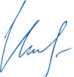 Маврин И.Е.______________Желающие принять участие в международной научно – практической конференции «Профессиональный стандарт педагога: теоретический и практический аспект» должны направить в электронном виде заполненную заявку участника вместе с материалами конференции и копией квитанции об оплате организационного взноса по электронной почте ped.rossii@yandex.ruОрганизатором выступает Национальный Образовательный Портал «Педагоги России».Сроки проведения конференции:Конференция проводится с 26 июня по 14 июля 2017 года. Участники конференции: Принять участие в конференции могут педагогические работники любых образовательных учреждений (дошкольных образовательных учреждений; средних общеобразовательных учреждений; учреждений начального, среднего и высшего профессионального образования; коррекционных образовательных учреждений; учреждений дополнительного образования детей и т.д.).Возраст участников не ограничивается, педагогический стаж не учитывается. Участие может быть индивидуальным или совместным.Предмет и содержание конференции:Предметом конференции является педагогическая статья с описанием опыта работы. Материалы должны иметь образовательный характер и не противоречить общепризнанным научным фактам, этическим нормам и законодательству РФ.Материал должен быть авторским, т.е. разработанным непосредственно участником конкурса.Количество участников от одного образовательного учреждения не ограничено.Материалы могут быть опубликованы в соавторстве, при этом и автор, и каждый из соавторов, должны оплатить оргвзнос. Наградные документы при этом получает каждый из авторов работы.Технические требования к оформлению научных статей:Редактор: Microsoft Word.Язык – русский.Размер страницы – А4, ориентация листа – «книжная».Поля страницы: верхнее – 2 см.; нижнее – 2 см.; левое – 2 см.; правое – 2 см.Шрифт «Times New Roman», размер – 14.Межстрочный интервал – полуторный (1,5 строки).Количество страниц – не более 3.НаграждениеПо итогам конференции всем участникам присуждаются сертификаты участникаРассылка сертификатов осуществляется в электронном виде на адрес электронной почты, указанный в заявке на участие в конференции, в течение 2 рабочих дней после получения вашей работы.Для участия в международной научно – практической конференции «Профессиональный стандарт педагога: теоретический и практический аспект» необходимо направить:Заявку на участие в конференцииМатериалы конференцииКопию квитанции об оплате на сумму 240 рублей (участник производит оплату безналичным перечислением в российских рублях. Оплата может быть произведена со счета организации, либо самим участником через любое отделение Сбербанка России или любой коммерческий банк).Материалы принимаются в электронном варианте по электронной почте с пометкой «На конференцию». Заявка  участника направляется в электронном виде вместе с материалами и копией квитанции об оплате организационного взноса по электронной почте ped.rossii@yandex.ruКонтактная информация:Национальный Образовательный Портал «Педагоги России»E-mail: ped.rossii@yandex.ruСайт: http://pedagogirussia.ruПлатежные реквизиты для оплаты организационного взноса:Получатель платежа: ИП Маврин Иван ЕвгеньевичИНН/ КПП 595701257861Расчетный счет № 4080 2810 3073 5097 5667Банк: Нижегородский филиал ПАО Банка «ФК Открытие»  БИК: 042282881Корреспондентский счет: 3010 1810 3000 0000 0881 в РКЦ СОВЕТСКИЙ г.Нижний Новгород Назначение платежа: Материалы конференцииТакже оплату можно произвести на карту банка «ФК Открытие»  4797 7731 3041 1441Заявка участника   международной научно – практической конференции «Профессиональный стандарт педагога: теоретический и практический аспект»Заявка участника   международной научно – практической конференции «Профессиональный стандарт педагога: теоретический и практический аспект»Фамилия, имя, отчество (полностью)Краткое наименование Вашей организации, город (населенный пункт)ДолжностьНазвание работыЭлектронный адрес для отправки дипломаТелефон мобильныйКвитанция

Кассир